Universidade Comunitária DA REGIÃO de ChapecóESCOLA DA SAÚDEPROGRAMA DE PÓS-GRADUAÇÃO stricto sensu EM CIÊNCIAS DA SAúdeFORMULÁRIO DE SOLICITAÇÃO DE RECURSOS DO PPGCSChapecó, xx de xxxxxx de xxxx.Eu, Nome do Professor(a), docente do PPGCS, solicito a liberação de recursos da rubrica de custeio assinalada abaixo, para pagamento de despesas referente a taxa de publicação do artigo intitulado “xxxxxxxxx”, no xxxxxx Journal (Qualis A1) no valor de R$ x.xxx,xx.(___) Apoio a capacitação docente.(___) Apoio à produção docente.__________________________________________Nome do Professor(a)Docente do PPGCSDados Bancários para Ressarcimento de DespesasBanco: Agência: Conta Corrente: CPF: 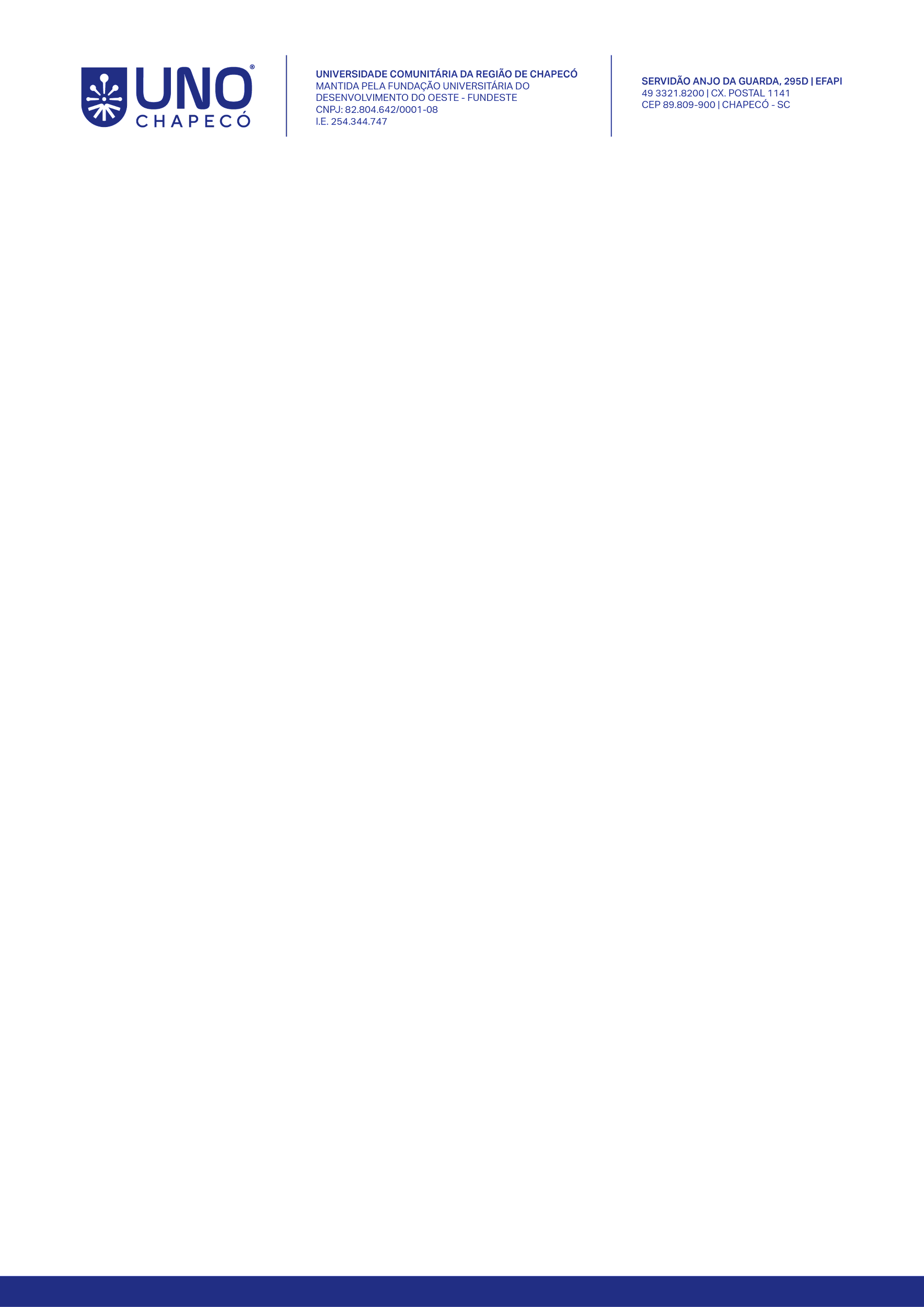 